Resuelve los siguientes problemas:Pedrito compro 8 cajas de chocolatinas, en cada caja hay 325 chocolatinas. ¿cuantas chocolatinas tienen  en total?Alejandra compro 9 bolsas de dulces, si en cada bolsa hay 48 dulces. ¿cuantos dulces hay en total?Escribe cuantas patas y cuantas orejas hay en todos los gatos, en lenguaje de multiplicación.  Recuerda X (se lee veces),  _____  x  ______  =  ________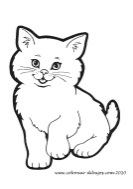 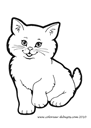 Resuelve las multiplicaciones.4 5 2               5 8 3                      7 3 1           8 7 6             2 9 4   X 7                   X 6                         X 9              X 5                 X 8--------          ---------                   ---------         ----------        ---------5x 0= _____7 x 1= _____8x2= ______		2 x 8= _____Elaboración de taller 50%Sustentación de taller 50%Recuerda la nota no excede más de 3.0 por ser recuperación.                        INSTITUCION EDUCATIVA MARISCAL ROBLEDO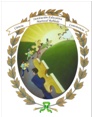 SECRETARIA DE EDUCACION MUNICIPIO DE MEDELLINSECRETARIA DE EDUCACION MUNICIPIO DE MEDELLINSECRETARIA DE EDUCACION MUNICIPIO DE MEDELLINCODIGO: GA-FEP-018                        INSTITUCION EDUCATIVA MARISCAL ROBLEDOFORMACION INTEGRAL PARA UNA MEJOR CALIDAD DE VIDAFORMACION INTEGRAL PARA UNA MEJOR CALIDAD DE VIDAFORMACION INTEGRAL PARA UNA MEJOR CALIDAD DE VIDAVERSION: 1                        INSTITUCION EDUCATIVA MARISCAL ROBLEDOACTIVIDADES DE RECUPERACIÓN  DE PERIODO: 3AREA: MatemáticasAREA: MatemáticasFECHA: 6 NOVIEMBREGESTION ACADEMICAPROCESO DE EVALUACIONPROCESO DE EVALUACIONFECHA: agosto 2018GRADO:SEGUNDONOMBRE ESTUDIANTE:NOMBRE ESTUDIANTE:NOMBRE ESTUDIANTE:DOCENTES: MONICA ALVAREZ MARIA CRISTINA RUIZ JARAMILLOERIKA OSORIO DOCENTES: MONICA ALVAREZ MARIA CRISTINA RUIZ JARAMILLOERIKA OSORIO 